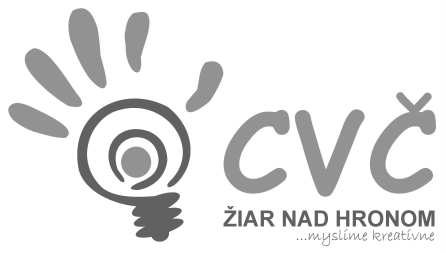 Záväzná prihláška – Jarné prázdniny s CVČTermín tábora:   16.02. – 20.02. 2015 od 7.30 hod – 15.30 hod.Termín, na ktorý prihlasujem svoje dieťa ( označte krížikom )            16.02. 2015 	  19.02. 2015            17.02. 2015   	  20.02. 2015            18.02. 2015 Cena tábora: 7€ / deň ( 35 € celý tábor )Meno a priezvisko: ...........................................................................................Rodné číslo: ......................................................................................................Bydlisko: ..........................................................................................................Otec: ................................................................................................................Tel. kontakt: ....................................................................................................Matka: .............................................................................................................Tel. kontakt: ...................................................................................................U svojho dieťaťa upozorňujem na (užívanie liekov, zdrav. problémy, iné závažné informácie a obmedzenia pre aktivity dieťaťa podľa programu tábora)  : ..................................................................................................................................................................................Súhlasím, aby fotodokumentácia z činnosti a aktivít CVČ mohla byť použitá na propagáciu CVČ v tlači, na web sídle CVČ a sociálnej sieti CVČ.                     áno                                  nie     V Žiari nad Hronom, dňa .............................    	                                     ____________________________                                                                                                                           Podpis zákonného zástupcu (člena) Dieťa bude každý deň z tábora odchádzať  o ............     hodine, samés rodičom, príbuzným Pri vrátení záväznej prihlášky je potrebné uhradiť účastnícky poplatok za jarný prímestský tábor. Dátum: ........................................                                                                                                       ..................................................                                                                                             Podpis rodičaZáväzná prihláška – Jarné prázdniny s CVČTermín tábora:   16.02. – 20.02. 2015 od 7.30 hod – 15.30 hod.Termín, na ktorý prihlasujem svoje dieťa ( označte krížikom )            16.02. 2015 	  19.02. 2015            17.02. 2015   	  20.02. 2015            18.02. 2015 Cena tábora: 7€ / deň ( 35 € celý tábor )Meno a priezvisko: ...........................................................................................Rodné číslo: ......................................................................................................Bydlisko: ..........................................................................................................Otec: ................................................................................................................Tel. kontakt: ....................................................................................................Matka: .............................................................................................................Tel. kontakt: ...................................................................................................U svojho dieťaťa upozorňujem na (užívanie liekov, zdrav. problémy, iné závažné informácie a obmedzenia pre aktivity dieťaťa podľa programu tábora)  : .....................................................................................................................................................................................Súhlasím, aby fotodokumentácia z činnosti a aktivít CVČ mohla byť použitá na propagáciu CVČ v tlači, na web sídle CVČ a sociálnej sieti CVČ.              áno                                  nie    V Žiari nad Hronom, dňa .............................    	                                     ____________________________                                                                                                                           Podpis zákonného zástupcu (člena) Dieťa bude každý deň z tábora odchádzať  o ............     hodine, samés rodičom, príbuzným Pri vrátení záväznej prihlášky je potrebné uhradiť účastnícky poplatok za jarný prímestský tábor. Dátum: ........................................                                                                                                       ..................................................                                                                                                Podpis rodiča